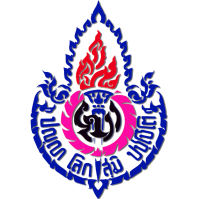 โรงเรียนโยธินบูรณะบันทึกการเข้าร่วมชุมชนแห่งการเรียนรู้วิชาชีพ (PLC)ชื่อกลุ่มกิจกรรม..................................................................................................ชุมชนการเรียนรู้การออกแบบการจัดการเรียนการสอนชื่อ..........................................................................นามสกุล..........................................................................กลุ่มสาระการเรียนรู้.....................................................................ภาคเรียนที่.......................ปีการศึกษา...................................โรงเรียนโยธินบูรณะการสร้างชุมชนการเรียนรู้วิชาชีพครู (PLC) Professional Learning Communityชื่อกลุ่ม...............................................................................เรื่อง................................................................................ภาคเรียนที่.........................................ปีการศึกษา........................................ผู้เข้าร่วมสนทนา จำนวนสมาชิก.................................คนกระบวนการสร้างการสร้างชุมชนการเรียนรู้วิชาชีพครู (PLC) Professional Learning Communityวิธีการดำเนินงานการสร้างชุมชนการเรียนรู้ทางวิชาชีพครู (PLC)ลงชื่อ............................................. ผู้บันทึก                                                                                 (.............................................)ลงชื่อ............................................ ผู้ตรวจบันทึก(นางวรินพร เจริญแล้ว)รองผู้อำนวยการฯ กลุ่มบริหารวิชาการลงชื่อ................................................. ผู้รับรอง(นายณรงค์  คงสมปราชญ์)ผู้อำนวยการโรงเรียนโยธินบูรณะ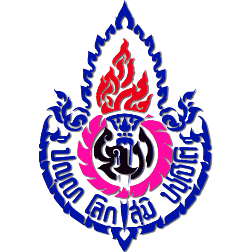 บันทึกการสร้างชุมชนการเรียนรู้วิชาชีพครู (PLC) Professional Learning Communityเพื่อยกระดับคุณภาพผู้เรียนกลุ่มสาระการเรียนรู้.............................................................ครั้งที่ 1ชื่อกลุ่ม.......................................................................................................................................................เรื่อง............................................................................................................................................................วันที่......................................................เวลา........................................... ถึง.................................... น. จำนวน................................... ชั่วโมงสถานที่......................................................................................................................................................ผู้เข้าร่วมวงสนทนา จำนวนสมาชิก...................................................... คนการเข้าร่วมชุมชนแห่งการเรียนรู้เพื่อการนิเทศและวิจัยครั้งที่ 1 ประชุมครู วันที่................................................... เวลา.............................. ถึง.................................. น.รวมเวลา ..................................... ชั่วโมงคำชี้แจง	ประชุมครูในกลุ่มสาระการเรียนรู้สร้างความเข้าใจเรื่อง PLCครูในกลุ่มสาระการเรียนรู้จัดตั้งวง PLC จากปัญหาที่เป็นแนวทางเดียวกันสรุปจำนวนสมาชิก กำหนดบทบาทหน้าที่ของสมาชิก PLCชื่อ................................ นามสกุล.................................. บทบาทหน้าที่..........................................ตั้งชื่อกลุ่มตั้งชื่อเรื่องลงชื่อ............................................. ผู้บันทึก                                            (.............................................)ลงชื่อ............................................ ผู้ตรวจบันทึก(นางวรินพร เจริญแล้ว)รองผู้อำนวยการฯ กลุ่มบริหารวิชาการลงชื่อ................................................. ผู้รับรอง(นายณรงค์  คงสมปราชญ์)ผู้อำนวยการโรงเรียนโยธินบูรณะบันทึกการสร้างชุมชนการเรียนรู้วิชาชีพครู (PLC) Professional Learning Communityเพื่อยกระดับคุณภาพผู้เรียนกลุ่มสาระการเรียนรู้.............................................................ครั้งที่ 2ชื่อกลุ่ม.......................................................................................................................................................เรื่อง............................................................................................................................................................วันที่......................................................เวลา........................................... ถึง.................................... น. จำนวน................................... ชั่วโมงสถานที่......................................................................................................................................................ผู้เข้าร่วมวงสนทนา จำนวนสมาชิก...................................................... คนการเข้าร่วมชุมชนแห่งการเรียนรู้เพื่อการนิเทศและวิจัยครั้งที่ 2 ประเด็นและสาเหตุของปัญหาวันที่............................................ เวลา.............................. ถึง.................................. น.รวมเวลา............................................ ชั่วโมงคำชี้แจง สมาชิกในกลุ่ม PLC ประชุม พูดคุยกัน1 ประเด็น	พูดคุยประเด็นปัญหาที่เกิดจากการจัดการเรียนการสอน(เช่น ผลการเรียนไม่เป็นไปตามเกณฑ์มาตรฐานของโรงเรียน / นักเรียนไม่ส่งงานตามกำหนด / นักเรียนไม่ยอมมีส่วนร่วมในการเรียนการสอน / ครูใช้การสอนแบบเดิมๆ / บรรยากาศการสอนไม่เร้าใจให้อยากเรียน อยากสอน ฯลฯ)ปัญหาของตนเองคือ..........................................................................................................................................................................................................................................................................................................................................2 หาสาเหตุ	พูดคุยสาเหตุของปัญหาที่เกิดจากการจัดการเรียนการสอน เทคโนโลยีผู้เชี่ยวชาญเห็นว่าสาเหตุของปัญหามาจาก......................................................................................................ครูผู้สอนเห็นว่าสาเหตุของปัญหามาจาก..........................................................................................................สมาชิกเห็นว่าสาเหตุของปัญหามาจาก............................................................................................................สมาชิกเห็นว่าสาเหตุของปัญหามาจาก............................................................................................................สรุปประเด็นปัญหาที่ต้องการพัฒนา[  ] กิจกรรมการสอนไม่หลากหลาย				[  ] ไม่มีเทคนิคการสอนใหม่ๆ[  ] นักเรียนไม่ให้ความร่วมมือในการเรียนการสอน			[  ] ลำดับขั้นตอนการสอนได้ไม่ดี[  ] อื่นๆ ...........................................................................................................................................ลงชื่อ............................................. ผู้บันทึก                                            (.............................................)ลงชื่อ............................................ ผู้ตรวจบันทึก(นางวรินพร เจริญแล้ว)รองผู้อำนวยการฯ กลุ่มบริหารวิชาการลงชื่อ................................................. ผู้รับรอง(นายณรงค์  คงสมปราชญ์)ผู้อำนวยการโรงเรียนโยธินบูรณะบันทึกการสร้างชุมชนการเรียนรู้วิชาชีพครู (PLC) Professional Learning Communityเพื่อยกระดับคุณภาพผู้เรียนกลุ่มสาระการเรียนรู้.............................................................ครั้งที่ 3ชื่อกลุ่ม.......................................................................................................................................................เรื่อง............................................................................................................................................................วันที่......................................................เวลา........................................... ถึง.................................... น. จำนวน................................... ชั่วโมงสถานที่......................................................................................................................................................ผู้เข้าร่วมวงสนทนา จำนวนสมาชิก...................................................... คนการเข้าร่วมชุมชนแห่งการเรียนรู้เพื่อการนิเทศและวิจัยครั้งที่ 3 แนวทางการแก้ไขปัญหาวันที่............................................ เวลา.............................. ถึง.................................. น.รวมเวลา............................................ ชั่วโมงคำชี้แจง สมาชิกในกลุ่ม PLC ประชุม พูดคุยกัน  3. หา	ร่วมหาแนวทางแก้ไขปัญหาสาเหตุของปัญหาที่เกิดจากการใช้ / สร้างนวัตกรรม สื่อ เทคโนโลยี คือ..........................................................................................................................................................................สมาชิกเห็นว่าวิธีการสอนที่จะแก้ปัญหาได้ คือ................................................................................................สมาชิกเห็นว่าวิธีการสอนที่จะแก้ปัญหาได้ คือ................................................................................................วิชาการเห็นว่าวิธีการสอนที่จะแก้ปัญหาได้ คือ................................................................................................ผู้เชี่ยวชาญเห็นว่าวิธีการสอนที่จะแก้ปัญหาได้ คือ...........................................................................................  4. เลือก	ตัดสินใจเลือกวิธีการแก้ปัญหาที่เกิดจากการจัดการเรียนการสอน(อย่างน้อย 2 วิธี)1. ....................................................................................................................................................................2.......................................................................................................................................................................5. ศึกษา	ควรศึกษาวิธีการสอนนี้จากทฤษฎีที่เกี่ยวข้องผู้เชี่ยวชาญ พี่เลี้ยง และสมาชิกร่วมกันเสนอแนะให้ศึกษาทฤษฎีและปรึกษาบุคคลต่อไปนี้1......................................................................................................................................................................2.......................................................................................................................................................................3......................................................................................................................................................................4.......................................................................................................................................................................ลงชื่อ............................................. ผู้บันทึก                                             (.............................................)ลงชื่อ............................................ ผู้ตรวจบันทึก(นางวรินพร เจริญแล้ว)รองผู้อำนวยการฯ กลุ่มบริหารวิชาการลงชื่อ................................................. ผู้รับรอง(นายณรงค์  คงสมปราชญ์)ผู้อำนวยการโรงเรียนโยธินบูรณะบันทึกการสร้างชุมชนการเรียนรู้วิชาชีพครู (PLC) Professional Learning Communityเพื่อยกระดับคุณภาพผู้เรียนกลุ่มสาระการเรียนรู้.............................................................ครั้งที่ 4ชื่อกลุ่ม.......................................................................................................................................................เรื่อง............................................................................................................................................................วันที่......................................................เวลา........................................... ถึง.................................... น. จำนวน................................... ชั่วโมงสถานที่......................................................................................................................................................ผู้เข้าร่วมวงสนทนา จำนวนสมาชิก...................................................... คนการเข้าร่วมชุมชนแห่งการเรียนรู้เพื่อการนิเทศและวิจัยครั้งที่ 4 สร้างรูปแบบการแก้ปัญหาการจัดการเรียนการสอนวันที่................................................ เวลา..........................ถึง....................................น.รวมเวลา.....................................ชั่วโมงคำชี้แจง  สมาชิกในกลุ่ม PLC สร้างรูปแบบการแก้ปัญหาตามวิธีที่ตัดสินใจเลือกวิธีการที่เลือก  วิธีที่ 1...........................................................................................................................................ขั้นตอนที่ 1………………………………………………………………………………………………………………………………………….	   ………………………………………………………………………………………………………………………………………….ขั้นตอนที่ 2………………………………………………………………………………………………………………………………………….	   ………………………………………………………………………………………………………………………………………….ขั้นตอนที่ 3………………………………………………………………………………………………………………………………………….	   ………………………………………………………………………………………………………………………………………….ขั้นตอนที่ 4………………………………………………………………………………………………………………………………………….	   ………………………………………………………………………………………………………………………………………….ขั้นตอนที่ 5………………………………………………………………………………………………………………………………………….	   ………………………………………………………………………………………………………………………………………….ความคิดเห็นผู้เชี่ยวชาญ/ผู้นิเทศ  เป็นวิธีที่	[	]  มีความเป็นไปได้			[	]  สามารถแก้ปัญหาได้	[	]  ควรศึกษาทฤษฎี................เพิ่มเติม	[	]  อื่น ๆ.........................ลงชื่อ............................................. ผู้บันทึก                                             (.............................................)ลงชื่อ............................................ ผู้ตรวจบันทึก(นางวรินพร เจริญแล้ว)รองผู้อำนวยการฯ กลุ่มบริหารวิชาการลงชื่อ................................................. ผู้รับรอง(นายณรงค์  คงสมปราชญ์)ผู้อำนวยการโรงเรียนโยธินบูรณะบันทึกการสร้างชุมชนการเรียนรู้วิชาชีพครู (PLC) Professional Learning Communityเพื่อยกระดับคุณภาพผู้เรียนกลุ่มสาระการเรียนรู้.............................................................ครั้งที่ 5ชื่อกลุ่ม.......................................................................................................................................................เรื่อง............................................................................................................................................................วันที่......................................................เวลา........................................... ถึง.................................... น. จำนวน................................... ชั่วโมงสถานที่......................................................................................................................................................ผู้เข้าร่วมวงสนทนา จำนวนสมาชิก...................................................... คนการเข้าร่วมชุมชนแห่งการเรียนรู้เพื่อการนิเทศและวิจัยครั้งที่ 5 กิกรรม/เทคนิคการสอน/วิธีการสอนวันที่................................................ เวลา..........................ถึง....................................น.รวมเวลา.....................................ชั่วโมงคำชี้แจง  สมาชิกในกลุ่ม PLC บันทึกขั้นตอนของกิจกรรม เทคนิคการสอน วิธีการสอนว่าแต่ละขั้นต้องทำอย่างไรสั้นๆ พอเข้าใจ (อาจเป็นการสร้างเอง หรือนำมาจากบุคคลอื่นหรือ ฯลฯ)วิธีการที่เลือก  วิธีที่ 2...........................................................................................................................................ขั้นตอนที่ 1………………………………………………………………………………………………………………………………………….	   ………………………………………………………………………………………………………………………………………….ขั้นตอนที่ 2………………………………………………………………………………………………………………………………………….	   ………………………………………………………………………………………………………………………………………….ขั้นตอนที่ 3………………………………………………………………………………………………………………………………………….	   ………………………………………………………………………………………………………………………………………….ขั้นตอนที่ 4………………………………………………………………………………………………………………………………………….	   ………………………………………………………………………………………………………………………………………….ขั้นตอนที่ 5………………………………………………………………………………………………………………………………………….	   ………………………………………………………………………………………………………………………………………….ความคิดเห็นผู้เชี่ยวชาญและหรือผู้นิเทศ และหรือพี่เลี้ยง	[	]  ปรับปรุงขั้นตอน............................................................................			[	]  ควรศึกษาทฤษฎี................เพิ่มเติม	[	]  นำไปทดลองใช้กับนักเรียนได้	[	]  นำไปสร้างแผนการจัดการเรียนรู้		[	]  อื่นๆ.......................................ลงชื่อ............................................. ผู้บันทึก                                             (.............................................)ลงชื่อ............................................ ผู้ตรวจบันทึก(นางวรินพร เจริญแล้ว)รองผู้อำนวยการฯ กลุ่มบริหารวิชาการลงชื่อ................................................. ผู้รับรอง(นายณรงค์  คงสมปราชญ์)ผู้อำนวยการโรงเรียนโยธินบูรณะบันทึกการสร้างชุมชนการเรียนรู้วิชาชีพครู (PLC) Professional Learning Communityเพื่อยกระดับคุณภาพผู้เรียนกลุ่มสาระการเรียนรู้.............................................................ครั้งที่ 6ชื่อกลุ่ม.......................................................................................................................................................เรื่อง............................................................................................................................................................วันที่......................................................เวลา........................................... ถึง.................................... น. จำนวน................................... ชั่วโมงสถานที่......................................................................................................................................................ผู้เข้าร่วมวงสนทนา จำนวนสมาชิก...................................................... คนการเข้าร่วมชุมชนแห่งการเรียนรู้เพื่อการนิเทศและวิจัยครั้งที่ 6 นิเทศวิธีการสอนวันที่................................................ เวลา..........................ถึง....................................น.รวมเวลา.....................................ชั่วโมงคำชี้แจง  สมาชิกในกลุ่ม PLC นัด วัน เวลา ในการนำวิธีการสอนที่สร้างหรือนำมาจากบุคคลอื่นให้ผู้นิเทศทำการนิเทศ พร้อมกันเพื่อแลกเปลี่ยนประสบการณ์วิธีที่ 1 ..................................................................................................................................................................ความคิดเห็นผู้เชี่ยวชาญและหรือผู้นิเทศ 	[	]  ปรับปรุงขั้นตอน............................................................................			[	]  ควรศึกษาทฤษฎี................เพิ่มเติม		[	]  นำไปทดลองใช้กับนักเรียนได้	[	]  อื่นๆ.......................................วิธีที่ 2 ..................................................................................................................................................................ความคิดเห็นผู้เชี่ยวชาญและหรือผู้นิเทศ 	[	]  ปรับปรุงขั้นตอน............................................................................			[	]  ควรศึกษาทฤษฎี................เพิ่มเติม		[	]  นำไปทดลองใช้กับนักเรียนได้	[	]  อื่นๆ.......................................ลงชื่อ............................................. ผู้บันทึก                                             (.............................................)ลงชื่อ............................................ ผู้ตรวจบันทึก(นางวรินพร เจริญแล้ว)รองผู้อำนวยการฯ กลุ่มบริหารวิชาการลงชื่อ................................................. ผู้รับรอง(นายณรงค์  คงสมปราชญ์)ผู้อำนวยการโรงเรียนโยธินบูรณะบันทึกการสร้างชุมชนการเรียนรู้วิชาชีพครู (PLC) Professional Learning Communityเพื่อยกระดับคุณภาพผู้เรียนกลุ่มสาระการเรียนรู้.............................................................ครั้งที่ 7ชื่อกลุ่ม.......................................................................................................................................................เรื่อง............................................................................................................................................................วันที่......................................................เวลา........................................... ถึง.................................... น. จำนวน................................... ชั่วโมงสถานที่......................................................................................................................................................ผู้เข้าร่วมวงสนทนา จำนวนสมาชิก...................................................... คนการเข้าร่วมชุมชนแห่งการเรียนรู้เพื่อการนิเทศและวิจัยครั้งที่ 7  สร้างและนิเทศแผนการจัดการเรียนรู้วันที่................................................ เวลา..........................ถึง....................................น.รวมเวลา.....................................ชั่วโมง (รวมระยะเวลาสร้างแผนและระยะเวลาการนิเทศ)คำชี้แจง  1. สมาชิกในกลุ่ม PLC สร้างแผนการจัดการเรียนรู้เฉพาะหน่วยการเรียนรู้ที่ใช้นวัตกรรม	  2. ให้สร้างหน่วยการเรียนรู้ 5-6 ชั่วโมง และมีแผนการจัดการเรียนรู้ครบทุกชั่วโมงวิธีที่ 1 ..................................................................................................................................................................นำไปใช้กับนักเรียนวิชา.................................................................................................เรื่อง................................ชั้น...............................................................จำนวน......................ชั่วโมงวิธีที่ 2 ..................................................................................................................................................................นำไปใช้กับนักเรียนวิชา.................................................................................................เรื่อง................................ชั้น...............................................................จำนวน......................ชั่วโมงความคิดเห็นผู้เชี่ยวชาญและหรือผู้นิเทศ 	[	]  ปรับปรุงขั้นตอน............................................................................			[	]  ควรศึกษาทฤษฎี................เพิ่มเติม		[	]  นำไปทดลองใช้กับนักเรียนได้	[	]  อื่นๆ.......................................ลงชื่อ............................................. ผู้บันทึก                                             (.............................................)ลงชื่อ............................................ ผู้ตรวจบันทึก(นางวรินพร เจริญแล้ว)รองผู้อำนวยการฯ กลุ่มบริหารวิชาการลงชื่อ................................................. ผู้รับรอง(นายณรงค์  คงสมปราชญ์)ผู้อำนวยการโรงเรียนโยธินบูรณะบันทึกการสร้างชุมชนการเรียนรู้วิชาชีพครู (PLC) Professional Learning Communityเพื่อยกระดับคุณภาพผู้เรียนกลุ่มสาระการเรียนรู้.............................................................ครั้งที่ 8ชื่อกลุ่ม.......................................................................................................................................................เรื่อง............................................................................................................................................................วันที่......................................................เวลา........................................... ถึง.................................... น. จำนวน................................... ชั่วโมงสถานที่......................................................................................................................................................ผู้เข้าร่วมวงสนทนา จำนวนสมาชิก...................................................... คนการเข้าร่วมชุมชนแห่งการเรียนรู้เพื่อการนิเทศและวิจัยครั้งที่ 8 นำวิธีการที่เลือกไปใช้ตามแผนการจัดการเรียนรู้วันที่ ........................................................................... เวลา ......................... ถึง ........................... น.รวมเวลา ............................. ชั่วโมง (การทดลองใช้ไม่ควรเกินวิธีละ 2 ชั่วโมง)(นับจำนวนชั่วโมงที่ทดลองตรงกับแผนการจัดการเรียนรู้)คำชี้แจง สมาชิก PLC บันทึกการนำสื่อ นวัตกรรมไปใช้วิธีการที่ 1 วิธี ...............................................................................................................................................ผลที่จะเกิดขึ้นจากกิจกรรม 	ด้านการสอน ...................................................................................................................................................................................................................................................................................................................................................................................................................................................................................................	ด้านนักเรียน ...................................................................................................................................................................................................................................................................................................................................................................................................................................................................................................	ปัญหา/ประเด็นที่ควรปรับปรุง ......................................................................................................................................................................................................................................................................................................................................................................................................................................................................ลงชื่อ............................................. ผู้บันทึก                                             (.............................................)ลงชื่อ............................................ ผู้ตรวจบันทึก(นางวรินพร เจริญแล้ว)รองผู้อำนวยการฯ กลุ่มบริหารวิชาการลงชื่อ................................................. ผู้รับรอง(นายณรงค์  คงสมปราชญ์)ผู้อำนวยการโรงเรียนโยธินบูรณะบันทึกการสร้างชุมชนการเรียนรู้วิชาชีพครู (PLC) Professional Learning Communityเพื่อยกระดับคุณภาพผู้เรียนกลุ่มสาระการเรียนรู้.............................................................ครั้งที่ 9ชื่อกลุ่ม.......................................................................................................................................................เรื่อง............................................................................................................................................................วันที่......................................................เวลา........................................... ถึง.................................... น. จำนวน................................... ชั่วโมงสถานที่......................................................................................................................................................ผู้เข้าร่วมวงสนทนา จำนวนสมาชิก...................................................... คนการเข้าร่วมชุมชนแห่งการเรียนรู้เพื่อการนิเทศและวิจัยครั้งที่ 9 นิเทศการจัดการเรียนการสอน (ผู้นิเทศเยี่ยมชั้นเรียน)วันที่ ........................................................................... เวลา ......................... ถึง ........................... น.รวมเวลา ............................. ชั่วโมง (อย่างน้อย 1 ชั่วโมง)(ประมาณ 1 ชั่วโมงหรือตามความเหมาะสมในแต่ละกรณี)คำชี้แจง สมาชิก PLC นัดวัน เวลา กับผู้นิเทศเพื่อเยี่ยมชั้นเรียนให้ตรงกับชั่วโมงที่ทดลองใช้วิธีการสอน/            เทคนิคการสอนผลการทดลองใช้ตามแผนการจัดการเรียนรู้ (แก้ปัญหาได้ หรือ ต้องปรับปรุง)......................................................................................................................................................................................................................................................................................................................................................................................................................................................................................................................................................................................................................................................................................................................................................................................................................................................................................................ความเห็นผู้เชี่ยวชาญหรือผู้นิเทศ[   ]   แก้ปัญหาได้   …………………………………….………………………………………………………………………..[   ]   ปรับปรุงขั้นตอน  …………………………………………………………………………………………………………..[   ]   อื่น ๆ …………………………………………………………………………………………………………....................ลงชื่อ............................................. ผู้บันทึก                                             (.............................................)ลงชื่อ............................................ ผู้ตรวจบันทึก(นางวรินพร เจริญแล้ว)รองผู้อำนวยการฯ กลุ่มบริหารวิชาการลงชื่อ................................................. ผู้รับรอง(นายณรงค์  คงสมปราชญ์)ผู้อำนวยการโรงเรียนโยธินบูรณะบันทึกการสร้างชุมชนการเรียนรู้วิชาชีพครู (PLC) Professional Learning Communityเพื่อยกระดับคุณภาพผู้เรียนกลุ่มสาระการเรียนรู้.............................................................ครั้งที่ 10ชื่อกลุ่ม.......................................................................................................................................................เรื่อง............................................................................................................................................................วันที่......................................................เวลา........................................... ถึง.................................... น. จำนวน................................... ชั่วโมงสถานที่......................................................................................................................................................ผู้เข้าร่วมวงสนทนา จำนวนสมาชิก...................................................... คนการเข้าร่วมชุมชนแห่งการเรียนรู้เพื่อการนิเทศและวิจัยครั้งที่ 10 สะท้อนผลการทดลองใช้แผนการจัดการเรียนรู้ด้วยตนเองวันที่ ........................................................................... เวลา ......................... ถึง ........................... น.รวมเวลา ............................. ชั่วโมง คำชี้แจง สมาชิก PLC ผู้เชี่ยวชาญ ผู้นิเทศ พี่เลี้ยง ประชุมพูดคุยกันเพื่อสะท้อนผลการนำสื่อ นวัตกรรม            เทคโนโลยีไปใช้ปัญหา .................................................................................................................................................................ผลการนำวิธีการไปแก้ปัญหา ...............................................................................................................................จุดเด่น/ข้อควรพัฒนา .........................................................................................................................................สมาชิก 1 เห็นว่า .................................................................................................................................................สมาชิก 2 เห็นว่า .................................................................................................................................................สมาชิก 3 เห็นว่า .................................................................................................................................................พี่เลี้ยง    เห็นว่า .................................................................................................................................................ผู้เชี่ยวชาญ/ผู้นิเทศ เห็นว่า...............................................................................................................................................................................................................................................................................................................ลงชื่อ............................................. ผู้บันทึก                                             (.............................................)ลงชื่อ............................................ ผู้ตรวจบันทึก(นางวรินพร เจริญแล้ว)รองผู้อำนวยการฯ กลุ่มบริหารวิชาการลงชื่อ................................................. ผู้รับรอง(นายณรงค์  คงสมปราชญ์)ผู้อำนวยการโรงเรียนโยธินบูรณะ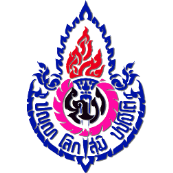 จำนวนชั่วโมง PLC		..........................................	ชั่วโมงจำนวนสมาชิก			........................................	คนกิจกรรมสำคัญ......................................................................................................................................................................................................................................................................................................................................................................................................................................................................................................................................................................................................................................................................................................................................................................................................................................................................................................ผลการแก้ไขปัญหา	[  ]	ประสบความสำเร็จ	[  ]	ไม่ประสบความสำเร็จประเด็นที่จะนำไปสู่การรายงานผลการวิจัยเรื่อง.............................................................................................................................................................................. ..............................................................................................................................................................................ลงชื่อ...................................................................ผู้บันทึก(.............................................................)ลงชื่อ...................................................................ผู้เชี่ยวชาญ/ผู้นิเทศ(.............................................................)ลงชื่อ............................................ ผู้ตรวจบันทึก(นางวรินพร เจริญแล้ว)รองผู้อำนวยการฯ กลุ่มบริหารวิชาการลงชื่อ................................................. ผู้รับรอง(นายณรงค์  คงสมปราชญ์)ผู้อำนวยการโรงเรียนโยธินบูรณะที่ชื่อ-สกุลตำแหน่ง/บทบาทหน้าที่ลายมือชื่อ1.นายณรงค์   คงสมปราชญ์ผู้อำนวยการโรงเรียน2.นางวรินพร      เจริญแล้วรองผู้อำนวยการฯ กลุ่มบริหารวิชาการ3.หัวหน้ากลุ่มสาระฯ/ระดับชั้น (Mentor)4.ผู้เชี่ยวชาญ (Expert)5.ครูผู้สอน (Model Teacher)6.ครูผู้เข้าร่วมเรียนรู้ (Buddy Teacher)7.ครูผู้เข้าร่วมเรียนรู้ (Buddy Teacher)8.ครูผู้เข้าร่วมเรียนรู้ (Buddy Teacher)9.ครูผู้เข้าร่วมเรียนรู้ (Buddy Teacher)10.ครูผู้เข้าร่วมเรียนรู้ (Buddy Teacher)11.ครูผู้เข้าร่วมเรียนรู้ (Buddy Teacher)12.ครูผู้เข้าร่วมเรียนรู้ (Buddy Teacher)ลำดับรูปแบบการดำเนินการรูปแบบการดำเนินการวิธีการช่วงเวลาจำนวนชั่วโมง1.ประชุมครั้งที่ 1ประชุมเพื่อสร้างความเข้าใจเกี่ยวกับปัญหาในการจัดการเรียนรู้และจัดกลุ่มสมาชิกประชุมครูเพื่อจัดกลุ่ม PLC2.ประชุมครั้งที่ 2ระบุประเด็นและสาเหตุของปัญหาสมาชิกในกลุ่ม PLCประชุมพูดคุยกัน3.ประชุมครั้งที่ 3ระบุ/รวบรวมแนวทางการแก้ปัญหาสมาชิกในกลุ่ม PLCประชุมพูดคุยกัน4.ประชุมครั้งที่ 4สร้างรูปแบบการแก้ปัญหา การจัดการเรียนการสอนสมาชิกในกลุ่ม PLCสร้างรูปแบบการแก้ปัญหาตามวิธีที่ตัดสินใจเลือก5.ประชุมครั้งที่ 5ออกแบบกิจกรรม/เทคนิคการสอน/วิธีการสอนสมาชิกในกลุ่ม PLCบันทึกขั้นตอนของกิจกรรม เทคนิคการสอน วิธีการสอนว่าแต่ละขั้นต้องทำอย่างไร พอเข้าใจ (อาจเป็นการสร้างเอง หรือการค้นคว้า)6.ประชุมครั้งที่ 6นิเทศวิธีการสอนสมาชิกในกลุ่ม PLC นัดวันเวลาในการนำเสนอวิธีการสอนที่สร้างหรือนำมาจากบุคคลอื่นให้ผู้นิเทศทำการนิเทศพร้อมกัน7.ประชุมครั้งที่ 7สร้างและนิเทศแผนการจัดการเรียนรู้1.สมาชิก PLC สร้างแผนการจัดการเรียนรู้เฉพาะหน่วยการเรียนที่ใช้นวัตกรรม2.ให้สร้างหน่วยการเรียนรู้ 5-6 ชั่วโมงและมีแผนการจัดการเรียนรู้ครบทุกชั่วโมง8.ประชุมครั้งที่ 8นำวิธีการที่เลือกไปใช้ตามแผนการจัดการเรียนรู้สมาชิก PLC บันทึกการนำสื่อ นวัตกรรม ไปใช้9.ประชุมครั้งที่ 9นิเทศการจัดการเรียนการสอน (ผู้นิเทศเยี่ยมชั้นเรียน)สมาชิก PLC นัดวันเวลากับผู้นิเทศเพื่อเยี่ยมชั้นเรียนให้ตรงกับชั่วโมงที่ทดลองใช้วิธีการสอน/เทคนิคการสอน10.ประชุมครั้งที่ 10สะท้อนผลการทดลองใช้แผนการจัดการเรียนรู้ด้วยตนเองสมาชิก PLC ผู้เชี่ยวชาญ ผู้นิเทศ ครูผู้สอน ครูผู้เข้าร่วมเรียนรู้ ประชุมพูดคุยกันเพื่อสะท้อนผลการนำสื่อนวัตกรรม เทคโนโลยีไปใช้ที่ชื่อ-สกุลตำแหน่ง/บทบาทหน้าที่ลายมือชื่อ1.นายณรงค์   คงสมปราชญ์ผู้อำนวยการโรงเรียนไม่จำเป็นต้องมีผู้บริหารทุกท่านหรือทุกครั้ง แต่จำเป็นต้องมีสมาชิกที่ร่วมแก้ไขปัญหาทุกท่าน2.นางวรินพร      เจริญแล้วรองผู้อำนวยการฯ กลุ่มบริหารวิชาการไม่จำเป็นต้องมีผู้บริหารทุกท่านหรือทุกครั้ง แต่จำเป็นต้องมีสมาชิกที่ร่วมแก้ไขปัญหาทุกท่าน3.หัวหน้ากลุ่มสาระฯ/ระดับชั้น (Mentor)ไม่จำเป็นต้องมีผู้บริหารทุกท่านหรือทุกครั้ง แต่จำเป็นต้องมีสมาชิกที่ร่วมแก้ไขปัญหาทุกท่าน4.ผู้เชี่ยวชาญ (Expert)ไม่จำเป็นต้องมีผู้บริหารทุกท่านหรือทุกครั้ง แต่จำเป็นต้องมีสมาชิกที่ร่วมแก้ไขปัญหาทุกท่าน5.ครูผู้สอน (Model Teacher)6.ครูผู้เข้าร่วมเรียนรู้ (Buddy Teacher)7.ครูผู้เข้าร่วมเรียนรู้ (Buddy Teacher)8.ครูผู้เข้าร่วมเรียนรู้ (Buddy Teacher)9.ครูผู้เข้าร่วมเรียนรู้ (Buddy Teacher)10.ครูผู้เข้าร่วมเรียนรู้ (Buddy Teacher)11.ครูผู้เข้าร่วมเรียนรู้ (Buddy Teacher)12.ครูผู้เข้าร่วมเรียนรู้ (Buddy Teacher)สรุปผลจากการประชุมกลุ่ม PLCสรุปผลจากการประชุมกลุ่ม PLCประเด็นสาเหตุความรู้/หลักการที่นำมาใช้กิจกรรมที่ทำผลที่ได้จากกิจกรรมการนำผลที่ได้ไปใช้ประโยชน์ที่ชื่อ-สกุลตำแหน่ง/บทบาทหน้าที่ลายมือชื่อ1.นายณรงค์   คงสมปราชญ์ผู้อำนวยการโรงเรียนไม่จำเป็นต้องมีผู้บริหารทุกท่านหรือทุกครั้ง แต่จำเป็นต้องมีสมาชิกที่ร่วมแก้ไขปัญหาทุกท่าน2.นางวรินพร      เจริญแล้วรองผู้อำนวยการฯ กลุ่มบริหารวิชาการไม่จำเป็นต้องมีผู้บริหารทุกท่านหรือทุกครั้ง แต่จำเป็นต้องมีสมาชิกที่ร่วมแก้ไขปัญหาทุกท่าน3.หัวหน้ากลุ่มสาระฯ/ระดับชั้น (Mentor)ไม่จำเป็นต้องมีผู้บริหารทุกท่านหรือทุกครั้ง แต่จำเป็นต้องมีสมาชิกที่ร่วมแก้ไขปัญหาทุกท่าน4.ผู้เชี่ยวชาญ (Expert)ไม่จำเป็นต้องมีผู้บริหารทุกท่านหรือทุกครั้ง แต่จำเป็นต้องมีสมาชิกที่ร่วมแก้ไขปัญหาทุกท่าน5.ครูผู้สอน (Model Teacher)6.ครูผู้เข้าร่วมเรียนรู้ (Buddy Teacher)7.ครูผู้เข้าร่วมเรียนรู้ (Buddy Teacher)8.ครูผู้เข้าร่วมเรียนรู้ (Buddy Teacher)9.ครูผู้เข้าร่วมเรียนรู้ (Buddy Teacher)10.ครูผู้เข้าร่วมเรียนรู้ (Buddy Teacher)11.ครูผู้เข้าร่วมเรียนรู้ (Buddy Teacher)12.ครูผู้เข้าร่วมเรียนรู้ (Buddy Teacher)สรุปผลจากการประชุมกลุ่ม PLCสรุปผลจากการประชุมกลุ่ม PLCประเด็นสาเหตุความรู้/หลักการที่นำมาใช้กิจกรรมที่ทำผลที่ได้จากกิจกรรมการนำผลที่ได้ไปใช้ประโยชน์ที่ชื่อ-สกุลตำแหน่ง/บทบาทหน้าที่ลายมือชื่อ1.นายณรงค์   คงสมปราชญ์ผู้อำนวยการโรงเรียนไม่จำเป็นต้องมีผู้บริหารทุกท่านหรือทุกครั้ง แต่จำเป็นต้องมีสมาชิกที่ร่วมแก้ไขปัญหาทุกท่าน2.นางวรินพร  เจริญแล้วรองผู้อำนวยการฯ กลุ่มบริหารวิชาการไม่จำเป็นต้องมีผู้บริหารทุกท่านหรือทุกครั้ง แต่จำเป็นต้องมีสมาชิกที่ร่วมแก้ไขปัญหาทุกท่าน3.หัวหน้ากลุ่มสาระฯ/ระดับชั้น (Mentor)ไม่จำเป็นต้องมีผู้บริหารทุกท่านหรือทุกครั้ง แต่จำเป็นต้องมีสมาชิกที่ร่วมแก้ไขปัญหาทุกท่าน4.ผู้เชี่ยวชาญ (Expert)ไม่จำเป็นต้องมีผู้บริหารทุกท่านหรือทุกครั้ง แต่จำเป็นต้องมีสมาชิกที่ร่วมแก้ไขปัญหาทุกท่าน5.ครูผู้สอน (Model Teacher)6.ครูผู้เข้าร่วมเรียนรู้ (Buddy Teacher)7.ครูผู้เข้าร่วมเรียนรู้ (Buddy Teacher)8.ครูผู้เข้าร่วมเรียนรู้ (Buddy Teacher)9.ครูผู้เข้าร่วมเรียนรู้ (Buddy Teacher)10.ครูผู้เข้าร่วมเรียนรู้ (Buddy Teacher)11.ครูผู้เข้าร่วมเรียนรู้ (Buddy Teacher)12.ครูผู้เข้าร่วมเรียนรู้ (Buddy Teacher)สรุปผลจากการประชุมกลุ่ม PLCสรุปผลจากการประชุมกลุ่ม PLCประเด็นสาเหตุความรู้/หลักการที่นำมาใช้กิจกรรมที่ทำผลที่ได้จากกิจกรรมการนำผลที่ได้ไปใช้ประโยชน์ที่ชื่อ-สกุลตำแหน่ง/บทบาทหน้าที่ลายมือชื่อ1.นายณรงค์   คงสมปราชญ์ผู้อำนวยการโรงเรียนไม่จำเป็นต้องมีผู้บริหารทุกท่านหรือทุกครั้ง แต่จำเป็นต้องมีสมาชิกที่ร่วมแก้ไขปัญหาทุกท่าน2.นางวรินพร      เจริญแล้วรองผู้อำนวยการฯ กลุ่มบริหารวิชาการไม่จำเป็นต้องมีผู้บริหารทุกท่านหรือทุกครั้ง แต่จำเป็นต้องมีสมาชิกที่ร่วมแก้ไขปัญหาทุกท่าน3.หัวหน้ากลุ่มสาระฯ/ระดับชั้น (Mentor)ไม่จำเป็นต้องมีผู้บริหารทุกท่านหรือทุกครั้ง แต่จำเป็นต้องมีสมาชิกที่ร่วมแก้ไขปัญหาทุกท่าน4.ผู้เชี่ยวชาญ (Expert)ไม่จำเป็นต้องมีผู้บริหารทุกท่านหรือทุกครั้ง แต่จำเป็นต้องมีสมาชิกที่ร่วมแก้ไขปัญหาทุกท่าน5.ครูผู้สอน (Model Teacher)6.ครูผู้เข้าร่วมเรียนรู้ (Buddy Teacher)7.ครูผู้เข้าร่วมเรียนรู้ (Buddy Teacher)8.ครูผู้เข้าร่วมเรียนรู้ (Buddy Teacher)9.ครูผู้เข้าร่วมเรียนรู้ (Buddy Teacher)10.ครูผู้เข้าร่วมเรียนรู้ (Buddy Teacher)11.ครูผู้เข้าร่วมเรียนรู้ (Buddy Teacher)12.ครูผู้เข้าร่วมเรียนรู้ (Buddy Teacher)สรุปผลจากการประชุมกลุ่ม PLCสรุปผลจากการประชุมกลุ่ม PLCประเด็นสาเหตุความรู้/หลักการที่นำมาใช้กิจกรรมที่ทำผลที่ได้จากกิจกรรมการนำผลที่ได้ไปใช้ประโยชน์ที่ชื่อ-สกุลตำแหน่ง/บทบาทหน้าที่ลายมือชื่อ1.นายณรงค์   คงสมปราชญ์ผู้อำนวยการโรงเรียนไม่จำเป็นต้องมีผู้บริหารทุกท่านหรือทุกครั้ง แต่จำเป็นต้องมีสมาชิกที่ร่วมแก้ไขปัญหาทุกท่าน2.นางวรินพร      เจริญแล้วรองผู้อำนวยการฯ กลุ่มบริหารวิชาการไม่จำเป็นต้องมีผู้บริหารทุกท่านหรือทุกครั้ง แต่จำเป็นต้องมีสมาชิกที่ร่วมแก้ไขปัญหาทุกท่าน3.หัวหน้ากลุ่มสาระฯ/ระดับชั้น (Mentor)ไม่จำเป็นต้องมีผู้บริหารทุกท่านหรือทุกครั้ง แต่จำเป็นต้องมีสมาชิกที่ร่วมแก้ไขปัญหาทุกท่าน4.ผู้เชี่ยวชาญ (Expert)ไม่จำเป็นต้องมีผู้บริหารทุกท่านหรือทุกครั้ง แต่จำเป็นต้องมีสมาชิกที่ร่วมแก้ไขปัญหาทุกท่าน5.ครูผู้สอน (Model Teacher)6.ครูผู้เข้าร่วมเรียนรู้ (Buddy Teacher)7.ครูผู้เข้าร่วมเรียนรู้ (Buddy Teacher)8.ครูผู้เข้าร่วมเรียนรู้ (Buddy Teacher)9.ครูผู้เข้าร่วมเรียนรู้ (Buddy Teacher)10.ครูผู้เข้าร่วมเรียนรู้ (Buddy Teacher)11.ครูผู้เข้าร่วมเรียนรู้ (Buddy Teacher)12.ครูผู้เข้าร่วมเรียนรู้ (Buddy Teacher)สรุปผลจากการประชุมกลุ่ม PLCสรุปผลจากการประชุมกลุ่ม PLCประเด็นสาเหตุความรู้/หลักการที่นำมาใช้กิจกรรมที่ทำผลที่ได้จากกิจกรรมการนำผลที่ได้ไปใช้ประโยชน์ที่ชื่อ-สกุลตำแหน่ง/บทบาทหน้าที่ลายมือชื่อ1.นายณรงค์   คงสมปราชญ์ผู้อำนวยการโรงเรียนไม่จำเป็นต้องมีผู้บริหารทุกท่านหรือทุกครั้ง แต่จำเป็นต้องมีสมาชิกที่ร่วมแก้ไขปัญหาทุกท่าน2.นางวรินพร      เจริญแล้วรองผู้อำนวยการฯ กลุ่มบริหารวิชาการไม่จำเป็นต้องมีผู้บริหารทุกท่านหรือทุกครั้ง แต่จำเป็นต้องมีสมาชิกที่ร่วมแก้ไขปัญหาทุกท่าน3.หัวหน้ากลุ่มสาระฯ/ระดับชั้น (Mentor)ไม่จำเป็นต้องมีผู้บริหารทุกท่านหรือทุกครั้ง แต่จำเป็นต้องมีสมาชิกที่ร่วมแก้ไขปัญหาทุกท่าน4.ผู้เชี่ยวชาญ (Expert)ไม่จำเป็นต้องมีผู้บริหารทุกท่านหรือทุกครั้ง แต่จำเป็นต้องมีสมาชิกที่ร่วมแก้ไขปัญหาทุกท่าน5.ครูผู้สอน (Model Teacher)6.ครูผู้เข้าร่วมเรียนรู้ (Buddy Teacher)7.ครูผู้เข้าร่วมเรียนรู้ (Buddy Teacher)8.ครูผู้เข้าร่วมเรียนรู้ (Buddy Teacher)9.ครูผู้เข้าร่วมเรียนรู้ (Buddy Teacher)10.ครูผู้เข้าร่วมเรียนรู้ (Buddy Teacher)11.ครูผู้เข้าร่วมเรียนรู้ (Buddy Teacher)12.ครูผู้เข้าร่วมเรียนรู้ (Buddy Teacher)สรุปผลจากการประชุมกลุ่ม PLCสรุปผลจากการประชุมกลุ่ม PLCประเด็นสาเหตุความรู้/หลักการที่นำมาใช้กิจกรรมที่ทำผลที่ได้จากกิจกรรมการนำผลที่ได้ไปใช้ประโยชน์ที่ชื่อ-สกุลตำแหน่ง/บทบาทหน้าที่ลายมือชื่อ1.นายณรงค์   คงสมปราชญ์ผู้อำนวยการโรงเรียนไม่จำเป็นต้องมีผู้บริหารทุกท่านหรือทุกครั้ง แต่จำเป็นต้องมีสมาชิกที่ร่วมแก้ไขปัญหาทุกท่าน2.นางวรินพร      เจริญแล้วรองผู้อำนวยการฯ กลุ่มบริหารวิชาการไม่จำเป็นต้องมีผู้บริหารทุกท่านหรือทุกครั้ง แต่จำเป็นต้องมีสมาชิกที่ร่วมแก้ไขปัญหาทุกท่าน3.หัวหน้ากลุ่มสาระฯ/ระดับชั้น (Mentor)ไม่จำเป็นต้องมีผู้บริหารทุกท่านหรือทุกครั้ง แต่จำเป็นต้องมีสมาชิกที่ร่วมแก้ไขปัญหาทุกท่าน4.ผู้เชี่ยวชาญ (Expert)ไม่จำเป็นต้องมีผู้บริหารทุกท่านหรือทุกครั้ง แต่จำเป็นต้องมีสมาชิกที่ร่วมแก้ไขปัญหาทุกท่าน5.ครูผู้สอน (Model Teacher)6.ครูผู้เข้าร่วมเรียนรู้ (Buddy Teacher)7.ครูผู้เข้าร่วมเรียนรู้ (Buddy Teacher)8.ครูผู้เข้าร่วมเรียนรู้ (Buddy Teacher)9.ครูผู้เข้าร่วมเรียนรู้ (Buddy Teacher)10.ครูผู้เข้าร่วมเรียนรู้ (Buddy Teacher)11.ครูผู้เข้าร่วมเรียนรู้ (Buddy Teacher)12.ครูผู้เข้าร่วมเรียนรู้ (Buddy Teacher)สรุปผลจากการประชุมกลุ่ม PLCสรุปผลจากการประชุมกลุ่ม PLCประเด็นสาเหตุความรู้/หลักการที่นำมาใช้กิจกรรมที่ทำผลที่ได้จากกิจกรรมการนำผลที่ได้ไปใช้ประโยชน์ที่ชื่อ-สกุลตำแหน่ง/บทบาทหน้าที่ลายมือชื่อ1.นายณรงค์   คงสมปราชญ์ผู้อำนวยการโรงเรียนไม่จำเป็นต้องมีผู้บริหารทุกท่านหรือทุกครั้ง แต่จำเป็นต้องมีสมาชิกที่ร่วมแก้ไขปัญหาทุกท่าน2.นางวรินพร      เจริญแล้วรองผู้อำนวยการฯ กลุ่มบริหารวิชาการไม่จำเป็นต้องมีผู้บริหารทุกท่านหรือทุกครั้ง แต่จำเป็นต้องมีสมาชิกที่ร่วมแก้ไขปัญหาทุกท่าน3.หัวหน้ากลุ่มสาระฯ/ระดับชั้น (Mentor)ไม่จำเป็นต้องมีผู้บริหารทุกท่านหรือทุกครั้ง แต่จำเป็นต้องมีสมาชิกที่ร่วมแก้ไขปัญหาทุกท่าน4.ผู้เชี่ยวชาญ (Expert)ไม่จำเป็นต้องมีผู้บริหารทุกท่านหรือทุกครั้ง แต่จำเป็นต้องมีสมาชิกที่ร่วมแก้ไขปัญหาทุกท่าน5.ครูผู้สอน (Model Teacher)6.ครูผู้เข้าร่วมเรียนรู้ (Buddy Teacher)7.ครูผู้เข้าร่วมเรียนรู้ (Buddy Teacher)8.ครูผู้เข้าร่วมเรียนรู้ (Buddy Teacher)9.ครูผู้เข้าร่วมเรียนรู้ (Buddy Teacher)10.ครูผู้เข้าร่วมเรียนรู้ (Buddy Teacher)11.ครูผู้เข้าร่วมเรียนรู้ (Buddy Teacher)12.ครูผู้เข้าร่วมเรียนรู้ (Buddy Teacher)สรุปผลจากการประชุมกลุ่ม PLCสรุปผลจากการประชุมกลุ่ม PLCประเด็นสาเหตุความรู้/หลักการที่นำมาใช้กิจกรรมที่ทำผลที่ได้จากกิจกรรมการนำผลที่ได้ไปใช้ประโยชน์ที่ชื่อ-สกุลตำแหน่ง/บทบาทหน้าที่ลายมือชื่อ1.นายณรงค์   คงสมปราชญ์ผู้อำนวยการโรงเรียนไม่จำเป็นต้องมีผู้บริหารทุกท่านหรือทุกครั้ง แต่จำเป็นต้องมีสมาชิกที่ร่วมแก้ไขปัญหาทุกท่าน2.นางวรินพร      เจริญแล้วรองผู้อำนวยการฯ กลุ่มบริหารวิชาการไม่จำเป็นต้องมีผู้บริหารทุกท่านหรือทุกครั้ง แต่จำเป็นต้องมีสมาชิกที่ร่วมแก้ไขปัญหาทุกท่าน3.หัวหน้ากลุ่มสาระฯ/ระดับชั้น (Mentor)ไม่จำเป็นต้องมีผู้บริหารทุกท่านหรือทุกครั้ง แต่จำเป็นต้องมีสมาชิกที่ร่วมแก้ไขปัญหาทุกท่าน4.ผู้เชี่ยวชาญ (Expert)ไม่จำเป็นต้องมีผู้บริหารทุกท่านหรือทุกครั้ง แต่จำเป็นต้องมีสมาชิกที่ร่วมแก้ไขปัญหาทุกท่าน5.ครูผู้สอน (Model Teacher)6.ครูผู้เข้าร่วมเรียนรู้ (Buddy Teacher)7.ครูผู้เข้าร่วมเรียนรู้ (Buddy Teacher)8.ครูผู้เข้าร่วมเรียนรู้ (Buddy Teacher)9.ครูผู้เข้าร่วมเรียนรู้ (Buddy Teacher)10.ครูผู้เข้าร่วมเรียนรู้ (Buddy Teacher)11.ครูผู้เข้าร่วมเรียนรู้ (Buddy Teacher)12.ครูผู้เข้าร่วมเรียนรู้ (Buddy Teacher)สรุปผลจากการประชุมกลุ่ม PLCสรุปผลจากการประชุมกลุ่ม PLCประเด็นสาเหตุความรู้/หลักการที่นำมาใช้กิจกรรมที่ทำผลที่ได้จากกิจกรรมการนำผลที่ได้ไปใช้ประโยชน์ที่ชื่อ-สกุลตำแหน่ง/บทบาทหน้าที่ลายมือชื่อ1.นายณรงค์   คงสมปราชญ์ผู้อำนวยการโรงเรียนไม่จำเป็นต้องมีผู้บริหารทุกท่านหรือทุกครั้ง แต่จำเป็นต้องมีสมาชิกที่ร่วมแก้ไขปัญหาทุกท่าน2.นางวรินพร      เจริญแล้วรองผู้อำนวยการฯ กลุ่มบริหารวิชาการไม่จำเป็นต้องมีผู้บริหารทุกท่านหรือทุกครั้ง แต่จำเป็นต้องมีสมาชิกที่ร่วมแก้ไขปัญหาทุกท่าน3.หัวหน้ากลุ่มสาระฯ/ระดับชั้น (Mentor)ไม่จำเป็นต้องมีผู้บริหารทุกท่านหรือทุกครั้ง แต่จำเป็นต้องมีสมาชิกที่ร่วมแก้ไขปัญหาทุกท่าน4.ผู้เชี่ยวชาญ (Expert)ไม่จำเป็นต้องมีผู้บริหารทุกท่านหรือทุกครั้ง แต่จำเป็นต้องมีสมาชิกที่ร่วมแก้ไขปัญหาทุกท่าน5.ครูผู้สอน (Model Teacher)6.ครูผู้เข้าร่วมเรียนรู้ (Buddy Teacher)7.ครูผู้เข้าร่วมเรียนรู้ (Buddy Teacher)8.ครูผู้เข้าร่วมเรียนรู้ (Buddy Teacher)9.ครูผู้เข้าร่วมเรียนรู้ (Buddy Teacher)10.ครูผู้เข้าร่วมเรียนรู้ (Buddy Teacher)11.ครูผู้เข้าร่วมเรียนรู้ (Buddy Teacher)12.ครูผู้เข้าร่วมเรียนรู้ (Buddy Teacher)สรุปผลจากการประชุมกลุ่ม PLCสรุปผลจากการประชุมกลุ่ม PLCประเด็นสาเหตุความรู้/หลักการที่นำมาใช้กิจกรรมที่ทำผลที่ได้จากกิจกรรมการนำผลที่ได้ไปใช้ประโยชน์สรุปผลการเข้าร่วมชุมชนแห่งการเรียนรู้